ฐานข้อมูลตลาดในตำบลนบพิตำ1.ชื่อตลาด ตลาดวันอาทิตย์บ้านโรงเหล็ก ที่ตั้ง หมู่ที่ 1 บ้านโรงเหล็ก ถนน ท่าศาลา – โรงเหล็ก  ตำบลนบพิตำ       อำเภอนบพิตำ  จังหวัดนครศรีธรรมราช ประเภทของตลาด ตลาดเอกชน จำนวน 80 แผง พื้นที่ตลาด 2,800 ตารางเมตร ใช้สถานที่ตลาดโรงเหล็ก (อาทิตย์ – พุธ)2.เจ้าของชื่อ นายกองกาญจน์  สันธานเดชา และนางธนาภรณ์  กรรณิการ์ อยู่บ้านเลขที่ 33/4 หมู่ที่ 1 ตำบลนบพิตำ อำเภอนบพิตำ  จังหวัดนครศรีธรรมราช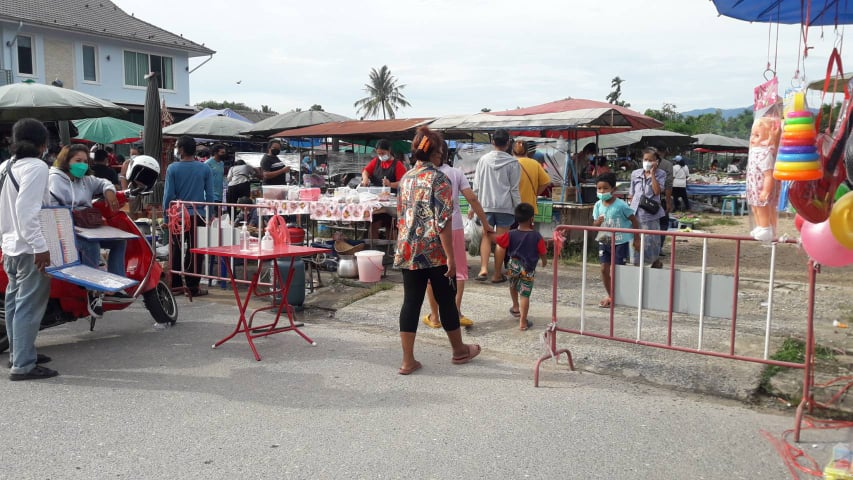 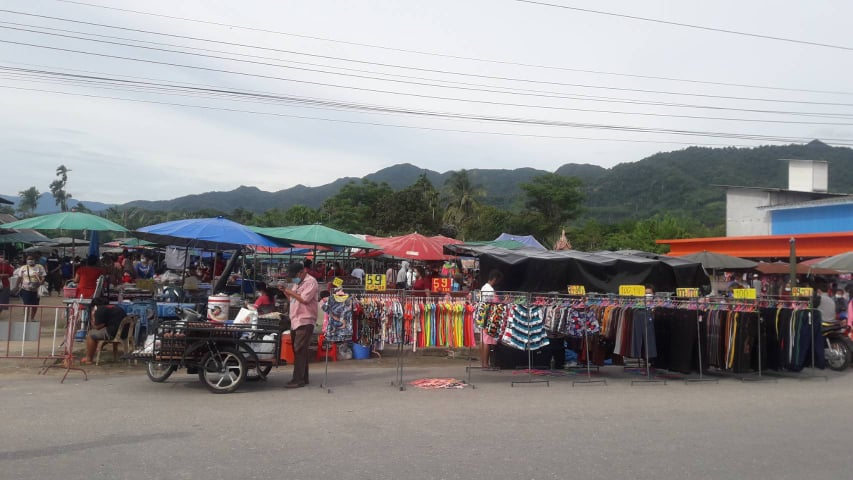 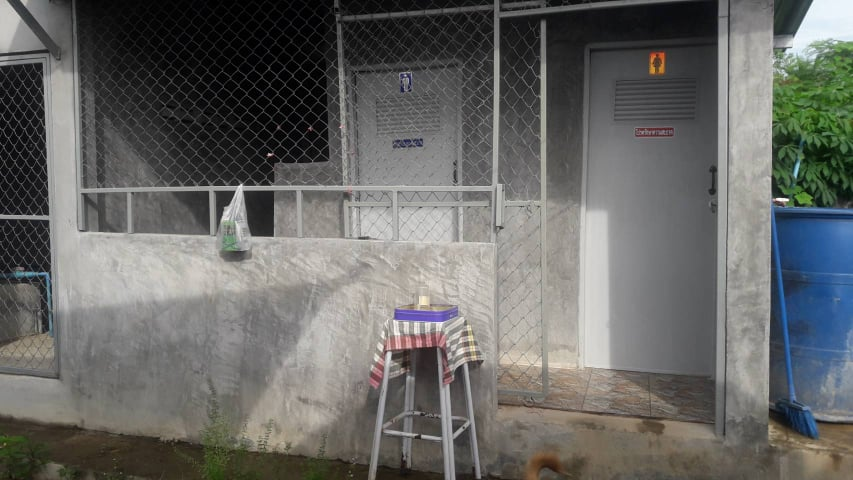 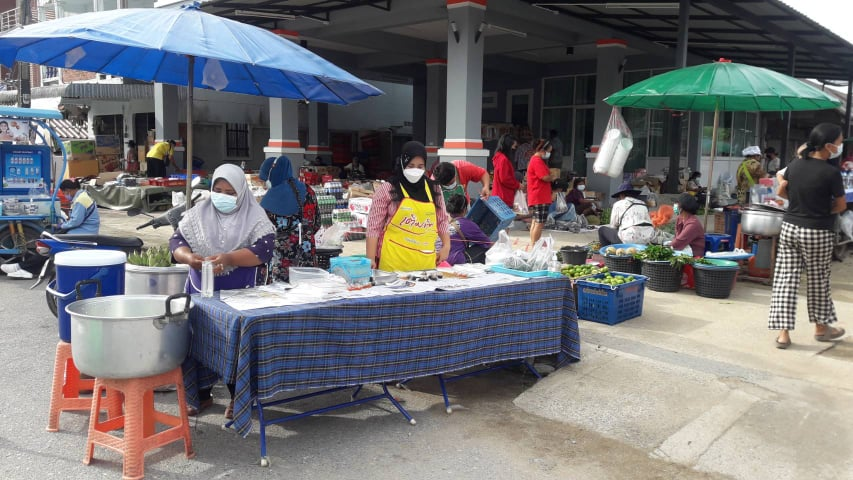 - 2 -2.ชื่อตลาด ตลาดเปิดท้ายโรงเหล็ก ที่ตั้ง หมู่ที่ 1 บ้านโรงเหล็ก ถนน โรงเหล็ก – ปากลง  ตำบลนบพิตำ  อำเภอนบพิตำ  จังหวัดนครศรีธรรมราช ประเภทของตลาด ตลาดเอกชน จำนวน 85 แผง พื้นที่ตลาด 2,800 ตารางเมตร ใช้สถานที่ตลาดเปิดท้ายโรงเหล็ก2.เจ้าของชื่อ นางสาวรัชนี  รักขพันธ์ อยู่บ้านเลขที่ 131/1 หมู่ที่ 1 ตำบลนบพิตำ อำเภอนบพิตำ  จังหวัดนครศรีธรรมราช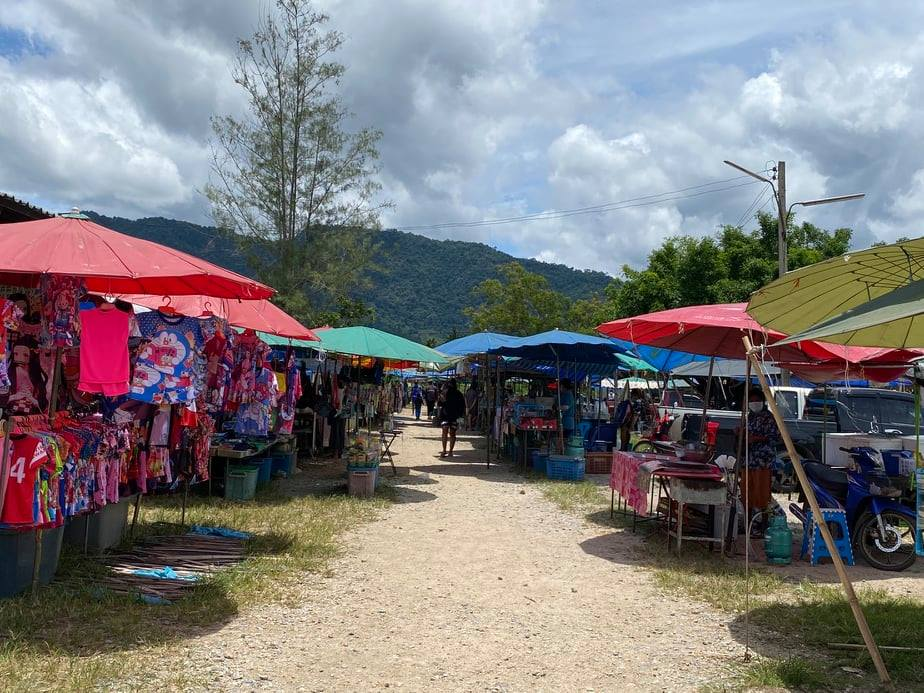 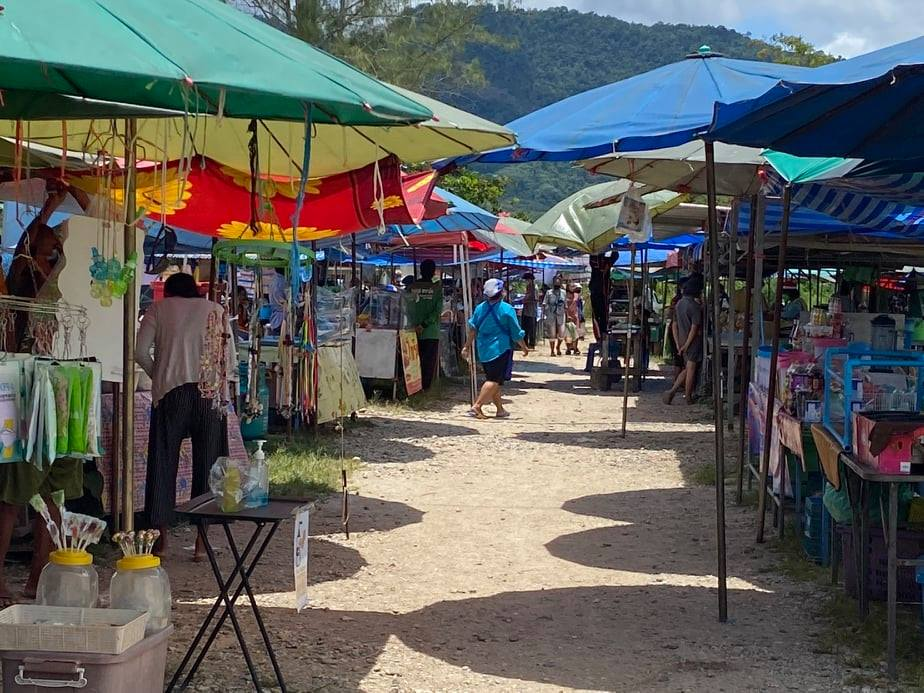 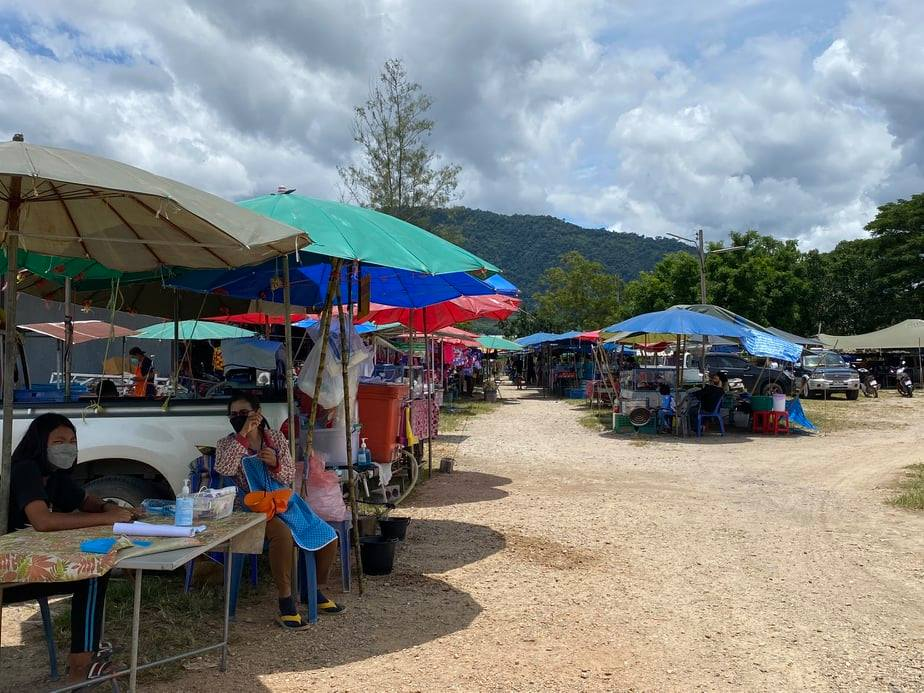 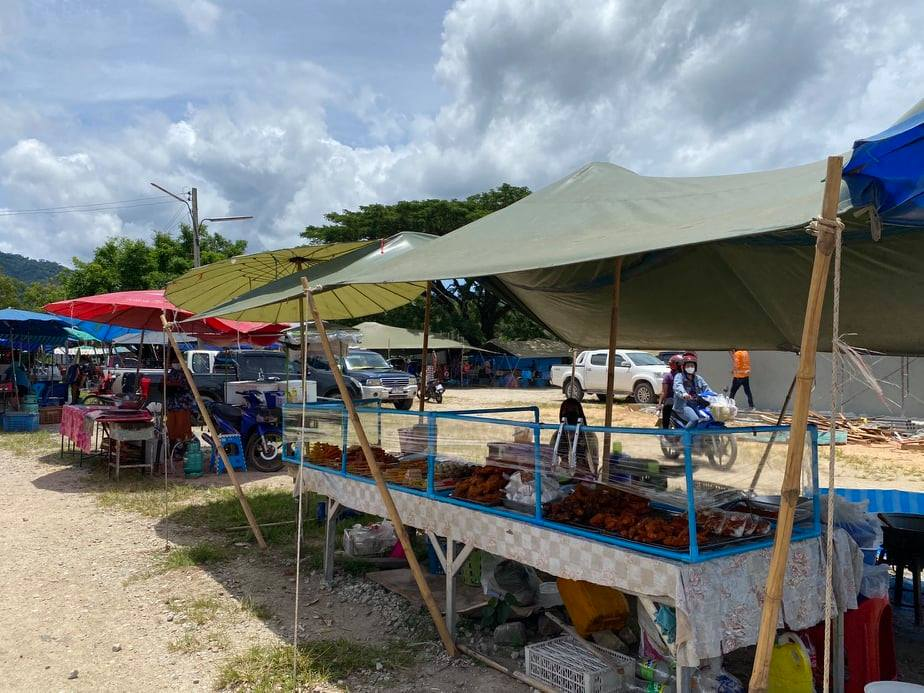 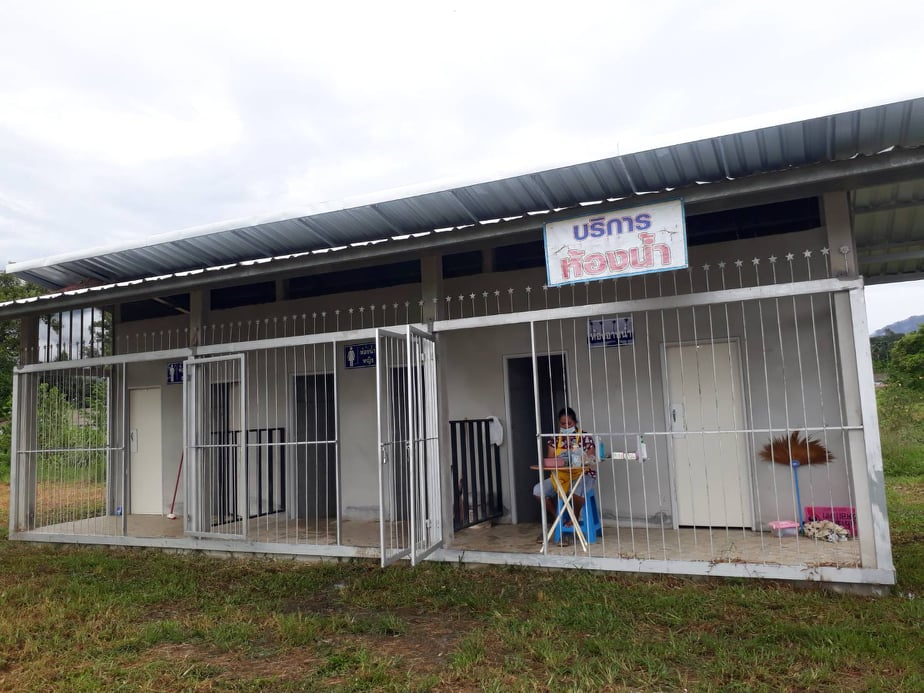 